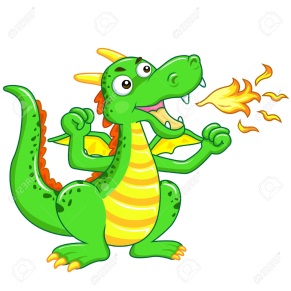   Dragon Words !  WordReadCover and WriteExample: aathetoofInomeitinand